   บันทึกข้อความ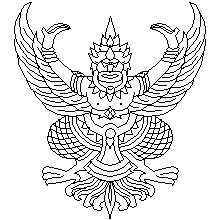 ส่วนงาน  คณะสารสนเทศและการสื่อสาร สำนักงานคณบดี งาน........................................... โทร. …………..ที่ อว.69.10.1...../.......			            วันที่................................................................     เรื่อง  ขออนุมัติเปลี่ยนแปลง (งบประมาณและรายการค่าใช้จ่าย/ผู้รับผิดชอบโครงการ/ระยะเวลา)  
          โครงการ............................................................................................................เรียน  คณบดีคณะสารสนเทศและการสื่อสาร		ตามบันทึกข้อความที่ อว. 69.10.1..../...... (เลขที่ขออนุมัติในระบบ E-project) ลงวันที่.......................................... เรื่อง ขออนุมัติจัดโครงการ....................................................................................งบประมาณ.......................................บาท (..........................บาทถ้วน) ซึ่งได้รับการอนุมัติแล้วนั้น 		ในการนี้ เพื่อให้การบริหารจัดการโครงการ..................................................................เป็นไปด้วยความเรียบร้อย เนื่องจาก.........................................ระบุเหตุผลการขอเปลี่ยนแปลง.........................................................................................................................................................................จึงขออนุมัติเปลี่ยนแปลง....(งบประมาณและรายการค่าใช้จ่าย/ผู้รับผิดชอบโครงการ/ระยะเวลาโครงการ)..........รหัสโครงการ...................รายละเอียดดังนี้***ขอเปลี่ยนแปลงงบประมาณและรายการค่าใช้จ่าย- 2-***ขอเปลี่ยนแปลงผู้รับผิดชอบโครงการ***ขอเปลี่ยนแปลงระยะเวลาการจัดโครงการ/กิจกรรม		จึงเรียนมาเพื่อโปรดพิจารณา             (…………………………………………………)            ผู้รับผิดชอบโครงการหลักงบประมาณและรายการค่าใช้จ่ายงบประมาณและรายการค่าใช้จ่ายรายละเอียดเดิมขอปรับใหม่กิจกรรม A ค่าใช้จ่าย1.ค่าตอบแทนวิทยากร (3 ชั่วโมง * 600 บาท *1 คน) เป็นเงิน 1,800 บาทกิจกรรม A ค่าใช้จ่าย1.ค่าตอบแทนวิทยากร (3 ชั่วโมง * 600 บาท *2 คน) เป็นเงิน 3,600 บาทกิจกรรม B ค่าใช้จ่าย1.ค่าอาหารว่างและเครื่องดื่ม (30 คน * 25 บาท *1 มื้อ) เป็นเงิน 750 บาท2.ค่าอาหารกลางวัน (30 คน * 50 บาท *1 มื้อ) เป็นเงิน 1,500 บาทกิจกรรม B ค่าใช้จ่าย1.ค่าอาหารว่างและเครื่องดื่ม (30 คน * 25 บาท *2 มื้อ) เป็นเงิน 1,500 บาท2.ค่าอาหารกลางวัน (30 คน * 50 บาท *1 มื้อ) เป็นเงิน 1,500 บาท3.ค่าประชาสัมพันธ์ (ป้ายไวนิล) ขนาด 6*3 เมตร จำนวน 1 ผืนๆละ 2,500 บาทรวมเป็นเงิน 4,050 บาท (สี่พันห้าสิบบาทถ้วน)รวมเป็นเงิน 9,100 บาท (เก้าพันหนึ่งร้อยบาทถ้วน)งบประมาณเพิ่ม รวมเป็นเงิน 5,050 บาท(ห้าพันห้าสิบบาทถ้วน)งบประมาณเพิ่ม รวมเป็นเงิน 5,050 บาท(ห้าพันห้าสิบบาทถ้วน)ผู้รับผิดชอบโครงการผู้รับผิดชอบโครงการรายละเอียดเดิมขอปรับใหม่ผู้รับผิดชอบหลัก.............................................ผู้รับผิดชอบรอง..............................................ผู้รับผิดชอบหลัก...............................................ผู้รับผิดชอบรอง................................................ระยะเวลาการจัดโครงการ/กิจกรรมระยะเวลาการจัดโครงการ/กิจกรรมรายละเอียดเดิมขอปรับใหม่กิจกรรม A เริ่มต้น 1 มกราคม 2565 สิ้นสุด 15 มกราคม 2565กิจกรรม A เริ่มต้น 15 มกราคม 2565 สิ้นสุด 30 มีนาคม 2565กิจกรรม B เริ่มต้น 20 มีนาคม 2565 สิ้นสุด 15 กรกฎาคม 2565กิจกรรม B เริ่มต้น 20 มีนาคม 2565 สิ้นสุด 15 กรกฎาคม 2565